  المستوى : السنة الأولى ابـتدائي   اختـبار الفصل الثالث في التربية الإسلاميةالتمرين الأول :  أَضَعُ حَرْفَ (ص) للتَّصَرُفِ الصَّحِيح و حَرْفَ (خ) للتَّصَرُفِ الخَاطِئ .  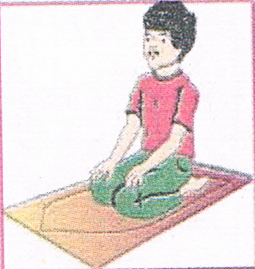 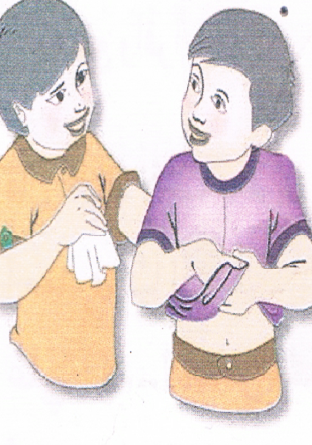 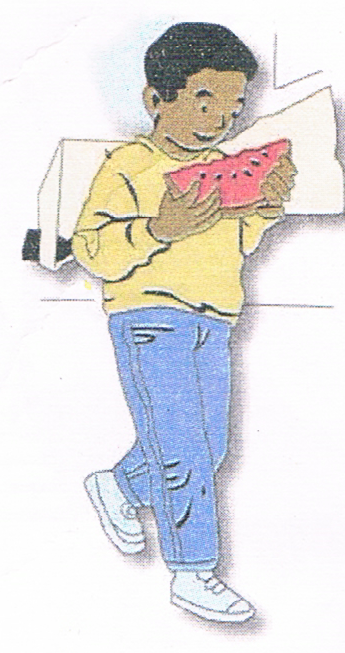 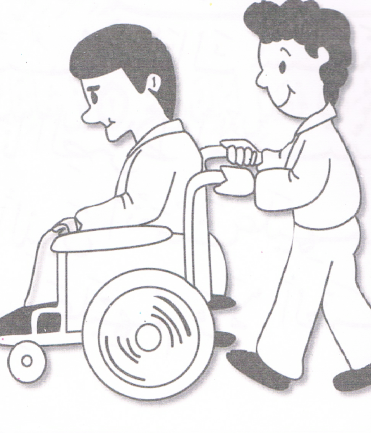 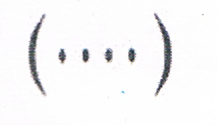 التمرين الثاني: أُرَتِبُ الحَدِيثَ و أَكتُبُهُ صَحِيحاقال رسول الله صلى الله عليه وسلم :<<...............................................................................................................................................................................................................................................................<<التمرين الثالث: أَضَعُ الكَلِمَةَ المُنَاسِبَةَ في مَكَانِهَا الصَّحِيح .     ( أَمِينٌ  -    الحَقَّ  )*المُسْلِمُ......................يَحْفظُ الأَمَانَةَ .* المُسْلِمُ يَقُولُ .................دَائِماً . يَا غُلاَمُوَ كُلْ بِيَمِينِكَسَمِّ اللَّهوَكُلْ مِمَّا يَلِيكَ